Crofton Junior School – Curriculum Knowledge OrganiserUnit of WorkScience – Chemistry – Year 5Science – Chemistry – Year 5Science – Chemistry – Year 5Science – Chemistry – Year 5Key StrandUnderstand materials – Properties and changes of materialsUnderstand materials – Properties and changes of materialsUnderstand materials – Properties and changes of materialsUnderstand materials – Properties and changes of materialsOverview of the Unit of WorkThis concept involves becoming familiar with range of materials, their properties, uses and how they may be altered or changed. This concept involves becoming familiar with range of materials, their properties, uses and how they may be altered or changed. This concept involves becoming familiar with range of materials, their properties, uses and how they may be altered or changed. This concept involves becoming familiar with range of materials, their properties, uses and how they may be altered or changed. Prior Learning & VocabularyYear 1 Materials: objects, fabrics, materials: wood, plastic, glass, metal, water, rock, brick, paper, elastic, foil, card, rubber wool, clay, hard, soft. Properties: stretchy, stiff, bendy, waterproof, absorbent, breaks/tears, rough, smooth, shiny, dullYear 2 Materials: transparent, opaque, reflective, translucent, non-reflective, suitable/unsuitable, rigid, flexible, strong/weak, shape, changed, push, pull, twist, squash, bend, pinch, roll, squeezeYear 3 Materials: rock, stone, pebble, boulder, soil (sandy/clay/chalky), fossils, grains, crystals, hard/soft, texture, absorb water, permeable, impermeable, marble, chalk, granite, sandstone, slate, peat, igneous, sedimentary, metamorphic, fossilisation, sedimentYear 5 Materials: states of matter, solid, liquid, gas, air, oxygen, powder, grain/granular, change state, ice/water/steam, water vapour, heated, cooled, temperature, degrees Celsius oC, melt, freeze, solidify, melting point, molten, boil/boiling point, evaporate/evaporation, condense/condensation, water cycle, precipitation, transpirationYear 1 Materials: objects, fabrics, materials: wood, plastic, glass, metal, water, rock, brick, paper, elastic, foil, card, rubber wool, clay, hard, soft. Properties: stretchy, stiff, bendy, waterproof, absorbent, breaks/tears, rough, smooth, shiny, dullYear 2 Materials: transparent, opaque, reflective, translucent, non-reflective, suitable/unsuitable, rigid, flexible, strong/weak, shape, changed, push, pull, twist, squash, bend, pinch, roll, squeezeYear 3 Materials: rock, stone, pebble, boulder, soil (sandy/clay/chalky), fossils, grains, crystals, hard/soft, texture, absorb water, permeable, impermeable, marble, chalk, granite, sandstone, slate, peat, igneous, sedimentary, metamorphic, fossilisation, sedimentYear 5 Materials: states of matter, solid, liquid, gas, air, oxygen, powder, grain/granular, change state, ice/water/steam, water vapour, heated, cooled, temperature, degrees Celsius oC, melt, freeze, solidify, melting point, molten, boil/boiling point, evaporate/evaporation, condense/condensation, water cycle, precipitation, transpirationYear 1 Materials: objects, fabrics, materials: wood, plastic, glass, metal, water, rock, brick, paper, elastic, foil, card, rubber wool, clay, hard, soft. Properties: stretchy, stiff, bendy, waterproof, absorbent, breaks/tears, rough, smooth, shiny, dullYear 2 Materials: transparent, opaque, reflective, translucent, non-reflective, suitable/unsuitable, rigid, flexible, strong/weak, shape, changed, push, pull, twist, squash, bend, pinch, roll, squeezeYear 3 Materials: rock, stone, pebble, boulder, soil (sandy/clay/chalky), fossils, grains, crystals, hard/soft, texture, absorb water, permeable, impermeable, marble, chalk, granite, sandstone, slate, peat, igneous, sedimentary, metamorphic, fossilisation, sedimentYear 5 Materials: states of matter, solid, liquid, gas, air, oxygen, powder, grain/granular, change state, ice/water/steam, water vapour, heated, cooled, temperature, degrees Celsius oC, melt, freeze, solidify, melting point, molten, boil/boiling point, evaporate/evaporation, condense/condensation, water cycle, precipitation, transpirationYear 1 Materials: objects, fabrics, materials: wood, plastic, glass, metal, water, rock, brick, paper, elastic, foil, card, rubber wool, clay, hard, soft. Properties: stretchy, stiff, bendy, waterproof, absorbent, breaks/tears, rough, smooth, shiny, dullYear 2 Materials: transparent, opaque, reflective, translucent, non-reflective, suitable/unsuitable, rigid, flexible, strong/weak, shape, changed, push, pull, twist, squash, bend, pinch, roll, squeezeYear 3 Materials: rock, stone, pebble, boulder, soil (sandy/clay/chalky), fossils, grains, crystals, hard/soft, texture, absorb water, permeable, impermeable, marble, chalk, granite, sandstone, slate, peat, igneous, sedimentary, metamorphic, fossilisation, sedimentYear 5 Materials: states of matter, solid, liquid, gas, air, oxygen, powder, grain/granular, change state, ice/water/steam, water vapour, heated, cooled, temperature, degrees Celsius oC, melt, freeze, solidify, melting point, molten, boil/boiling point, evaporate/evaporation, condense/condensation, water cycle, precipitation, transpirationSticky KnowledgeDifferent materials are used for particular jobs based on their properties: electrical conductivity, flexibility, harness, insulators, magnetism, solubility, thermal conductivity and transparency. 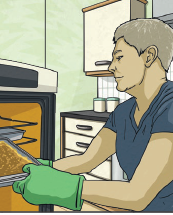 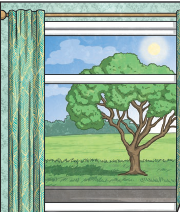 For example, glass is used for windows because it is hard and transparent. Oven gloves are made from thermal insulator to keep the heat from burning your hand. Different materials are used for particular jobs based on their properties: electrical conductivity, flexibility, harness, insulators, magnetism, solubility, thermal conductivity and transparency. For example, glass is used for windows because it is hard and transparent. Oven gloves are made from thermal insulator to keep the heat from burning your hand. Different materials are used for particular jobs based on their properties: electrical conductivity, flexibility, harness, insulators, magnetism, solubility, thermal conductivity and transparency. For example, glass is used for windows because it is hard and transparent. Oven gloves are made from thermal insulator to keep the heat from burning your hand. Different materials are used for particular jobs based on their properties: electrical conductivity, flexibility, harness, insulators, magnetism, solubility, thermal conductivity and transparency. For example, glass is used for windows because it is hard and transparent. Oven gloves are made from thermal insulator to keep the heat from burning your hand. Sticky Knowledge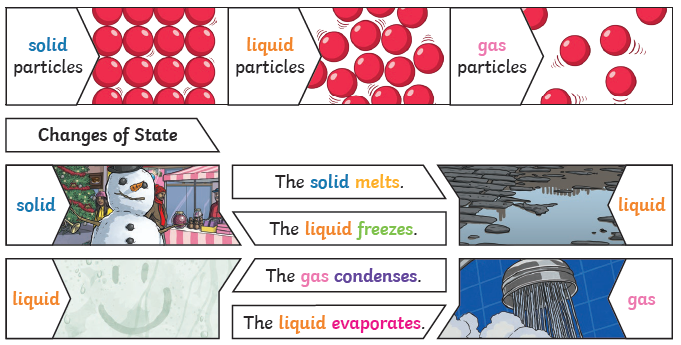 Reversible changes, such as mixing and dissolving solids and liquids together, can be reversed by…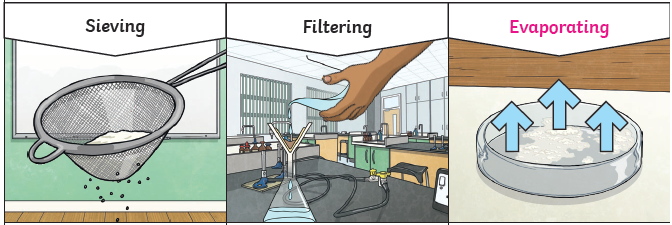 Reversible changes, such as mixing and dissolving solids and liquids together, can be reversed by…Reversible changes, such as mixing and dissolving solids and liquids together, can be reversed by…Sticky KnowledgeDissolvingA solution is made when solid particles are mixed with liquid particles. Materials that will dissolve are known as soluble. Materials that won’t dissolve are known as insoluble. A suspension is when the particles don’t dissolve. Examples: Sugar is a soluble material. Sand is an insoluble material. Smaller materials are able to fall through the holes in the sieve, separating them from larger particles.The solid particles will be caught in the filter paper by the liquid will be able to get through. The liquid changes into a gas, leaving behind the solid.Sticky KnowledgeIrreversible changes often result in new product being made from the old materials (reactants). For example, burning wood produces ash.Irreversible changes often result in new product being made from the old materials (reactants). For example, burning wood produces ash.Irreversible changes often result in new product being made from the old materials (reactants). For example, burning wood produces ash.Irreversible changes often result in new product being made from the old materials (reactants). For example, burning wood produces ash.New Vocabularysolubility, electrical conductivity, thermal conductivity, dissolve, solution, soluble, insoluble, solute, solvent, particle, mix/mixture, filtering, sieving, residue, reversible changes, new material, reversible, irreversible solubility, electrical conductivity, thermal conductivity, dissolve, solution, soluble, insoluble, solute, solvent, particle, mix/mixture, filtering, sieving, residue, reversible changes, new material, reversible, irreversible solubility, electrical conductivity, thermal conductivity, dissolve, solution, soluble, insoluble, solute, solvent, particle, mix/mixture, filtering, sieving, residue, reversible changes, new material, reversible, irreversible solubility, electrical conductivity, thermal conductivity, dissolve, solution, soluble, insoluble, solute, solvent, particle, mix/mixture, filtering, sieving, residue, reversible changes, new material, reversible, irreversible Post LearningKS3: The nature of matterKS3: The nature of matterKS3: The nature of matterKS3: The nature of matter